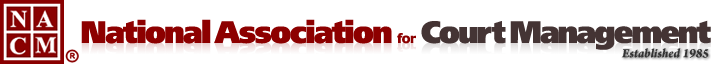 EARLY CAREER PROFESSIONALS SUB-COMMITTEEMonday, January 22, 20182:00 P.M. ET1-800-503-2899 Access Code: 2591537AGENDAWelcome Sarah Couture, Jessica Swanson, Janet Reid, Rick Pierce, Jeff Chapple, Adrienne Eagen, Renee Danser, Jeffrey Tsunekawa, Valerie Gardner, and Dawn Palermo present on the call.Mid-Year ConferenceScholarship FundraiserScavenger Hunt- Update on status. Gave update on writing of scavenger hunt questions. Discussed positive response from exhibitors regarding participation.Guess the number contest- discussed the guess the gummy bear contest Reserved tables in plenary sessions- noted that a table or tables, depending on number of ECP regs, would be available at plenary sessions for ECP attendees to sit at together and network.Annual ConferenceScholarship Fundraiser Ideas for Atlanta – Discussed the Red Telephone Booth that Jeff Chapple suggested and Val is going to check with aquarium after mid-year regarding possible fundraising events during the social night since we will already be there. ECP Welcome Reception – Asked callers to forward suggestions for ice breakers.NACM Cares- Asked callers to look at charities before next meeting and forward New Business : NoneNext Meeting:February 26, 2018Chair:  Sarah Couture – sarah@nacmnet.orgVice-Chair:  Michelle Dunivan – dunivanm@superiorcourt.maricopa.gov2017-2018 Committee ChargesChoose a Community Service Project for the Mid-Year, Orange County, CA; (Completed)Choose and plan an ECP Scholarship Fundraiser for the Mid-Year Conference; (Completed)Choose a Committee Chair for the ECP Award; (Completed)Choose a Community Service Project for the Annual Conference; (Selection by March 2018)Choose and plan an ECP Scholarship Fundraiser for the Annual Conference; (Selection by March 2018)Plan and Implement a networking opportunity for the Annual Conference, Atlanta, GA; (March 2018)Define and implement ways to increase participation in ECP outside of the conferences; (Ongoing)